Vermont’s Shared Messaging on Resilience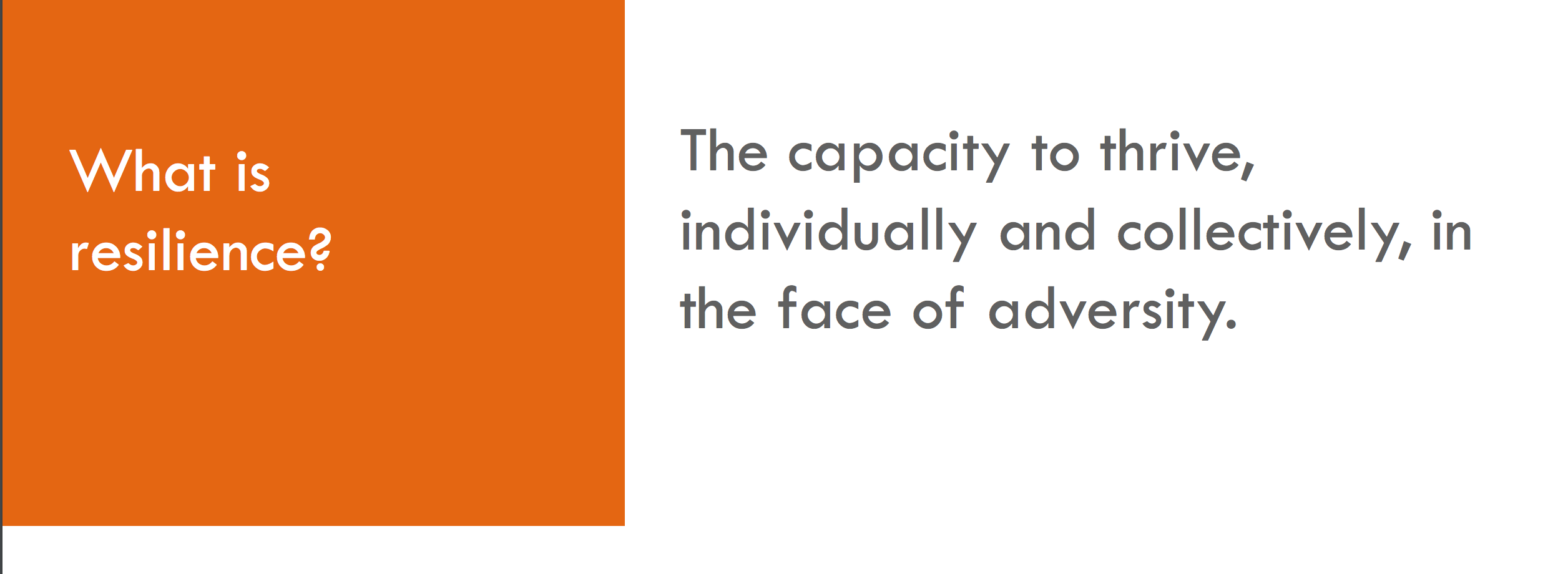 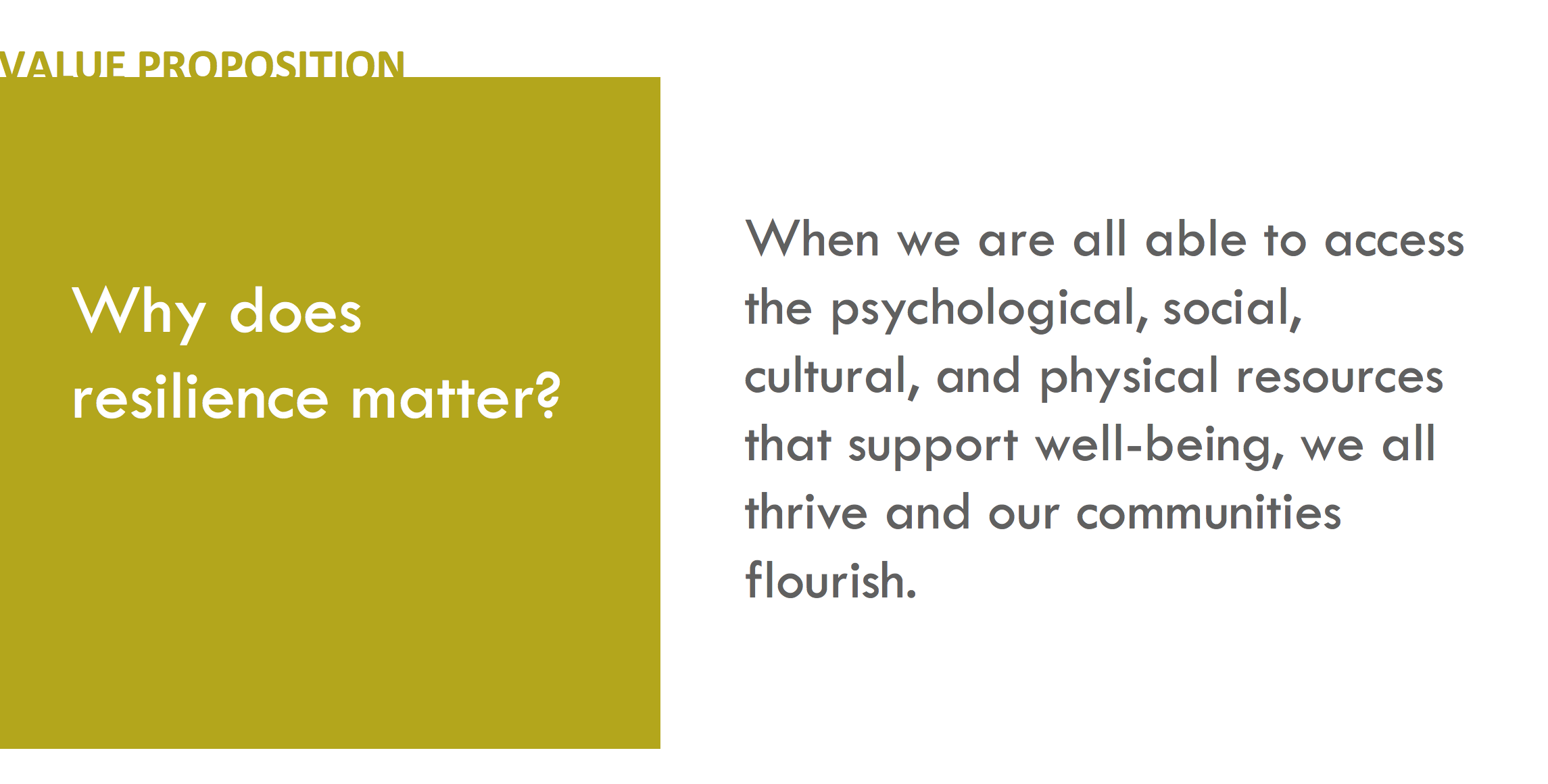 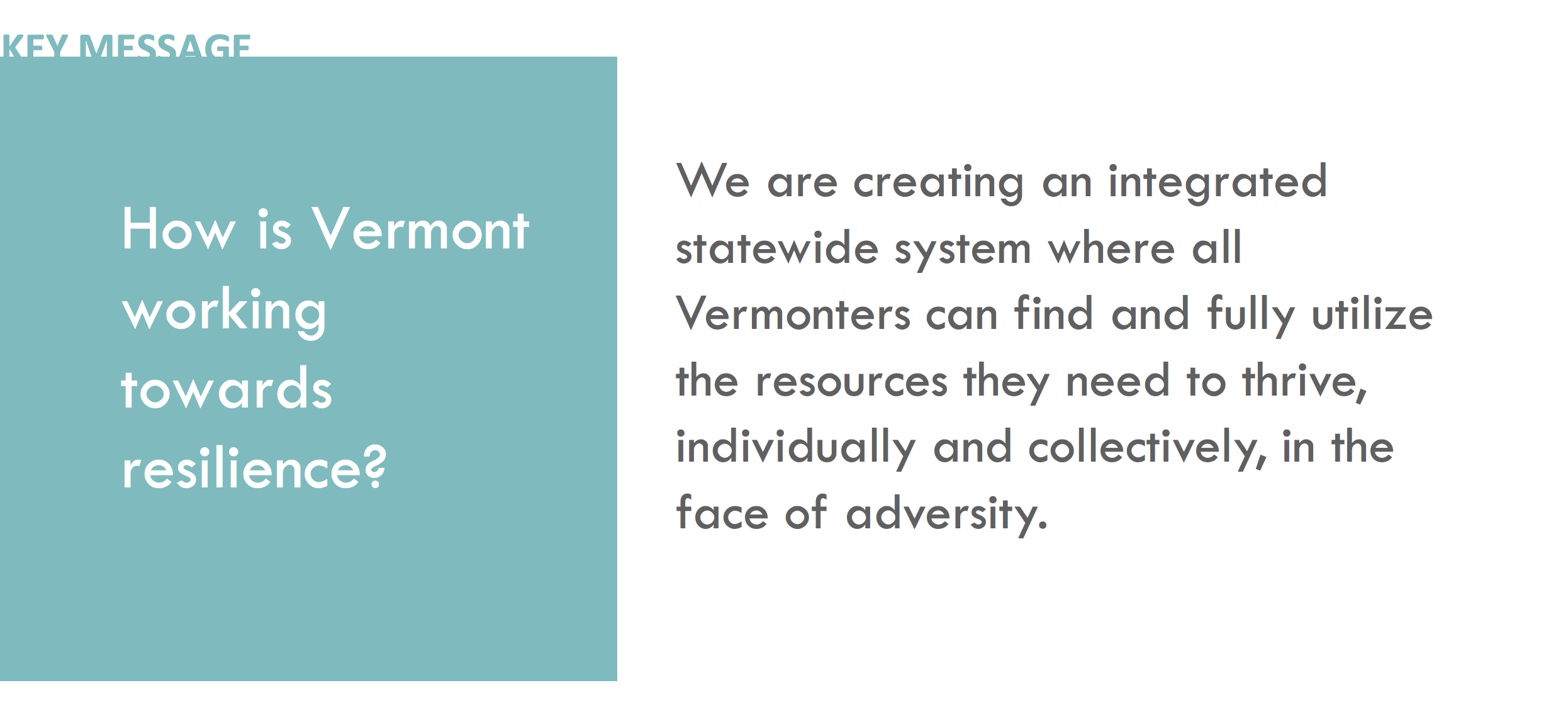 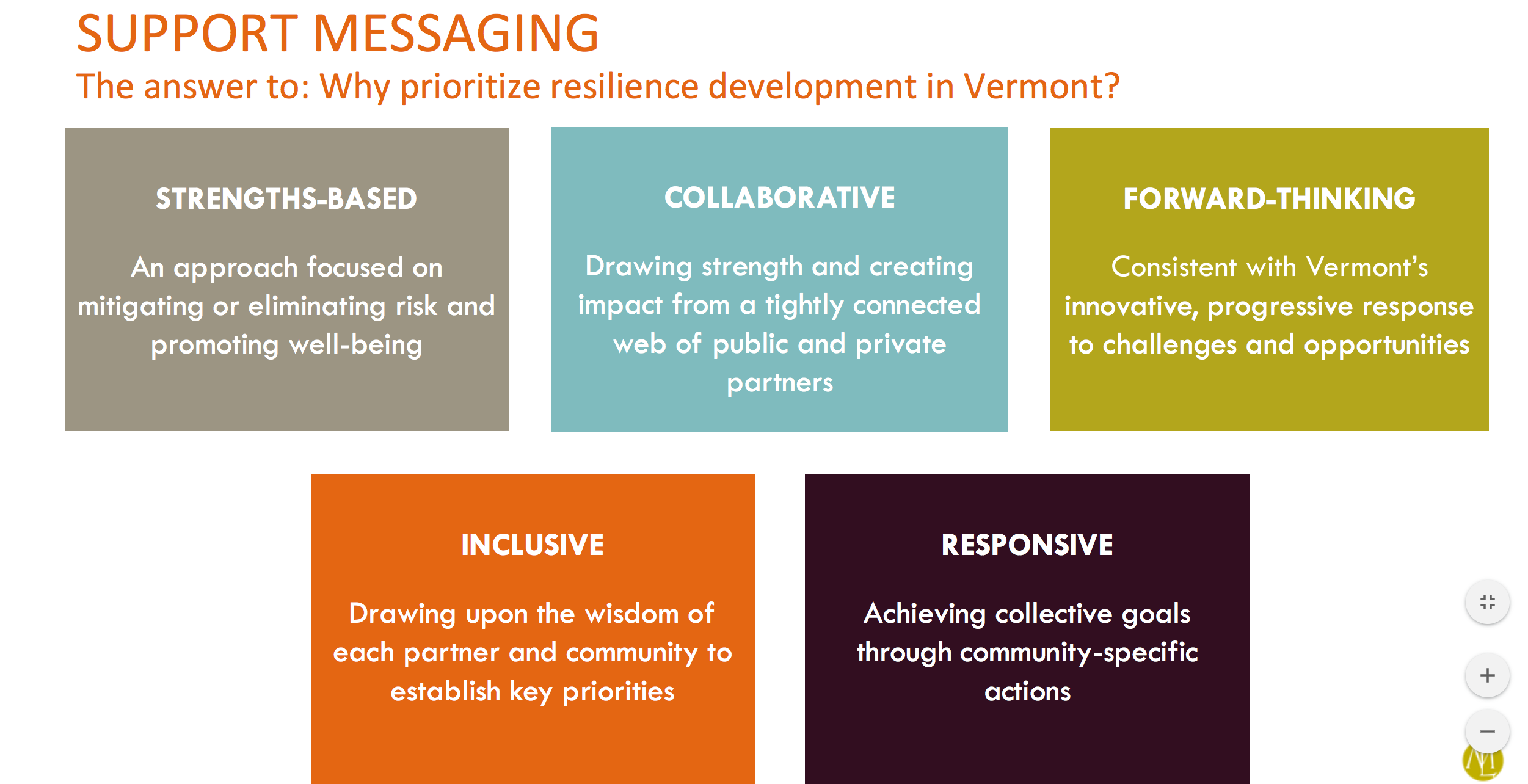 